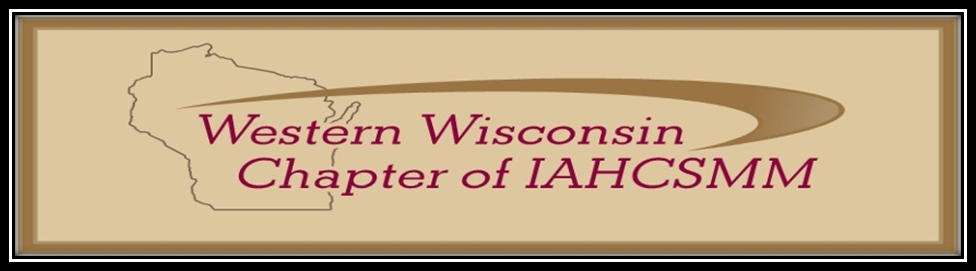 Western Wisconsin Chapter of IAHCSMMPOLICIES2021Table of Contents             3. President          5. President Elect          7. Immediate Past President          8. Secretary        11. Treasurer        13. Board Member        15. Order of Business        17. Active Member        18. Sister Chapter Workshops	 20. IAHCSMM Conference        23. Point System        25. IT / Marketing Committee        27. Nomination Committee        29. Membership Committee        31. ByLaws Committee        32. AAMI Committee        34. Legislative Committee        35. Code of Conduct        36. Hosting a Chapter Meeting        38. Education CE’s Approval        40. Workshop        42. Media Meeting        43. Retreat        44. Task Force Committee        45. Nomination ProcedurePresidentPurpose: Duties of the PresidentsResponsible Party: Executive BoardPolicy Statement: To guide the President in their dutiesProcedure: 1. Preside over all meetings 2. Have power to appoint any special committee deemed necessary 3. Be an expo facto member of all committees 4. Appoint, or ask for volunteers for chairperson to all committees 5. Prepare an agenda for Chapter and Board meetings 6. Assume or appoint an active IAHCSMM Member to represent the Chapter on the IAHCSMM Board 7. Shall appoint an Executive Board Member to replace vacancy until next election 8. Perform such other duties as are necessary 9. Shall be an IAHCSMM Member10. Shall mentor the President-Elect in the duties of the Presidential office11. Shall be CRCST12. Shall be an active WWCI Member13. Shall be an active Board Member14. Must attend yearly retreatPresident ElectPurposed: Duties of President ElectResponsible Party: Executive BoardPolicy Statement: To guide President Elect in their dutiesProcedure: 1. Assume such duties assigned to him/her by the President and/or Board 2. Shall familiarize themselves with the duties of the Presidential officeRecharter              B. Chapter of the Year Award              C. Meeting agendas 3. Shall conduct or lead Chapter meetings in absence of the President or Immediate Past President 4. Shall present two Hot Topics at a Chapter meeting in the year 5. Will be chairperson for the National IAHCSMM Task Force Committee 6. Shall be an IAHCSMM Member 7. Shall be CRCST 8. Shall be active on the Workshop Committee 9. Shall be an active WWCI Member10. Shall be an active Board Member11. Must attend yearly retreatImmediate Past PresidentPurpose: Duties of the Immediate Past PresidentResponsible Party: Executive BoardPolicy Statement: To guide the Immediate Past President in their dutiesProcedure: 1. Participate as a member of the Executive Board 2. Shall assume position of President upon the resignation of the President 3. Shall conduct or lead Chapter meetings in the absence of the President 4. Shall present two Hot Topics at a Chapter meeting in the year 5. Will be chairperson for the National IAHCSMM Task Force Committee 6. Shall be an IAHCSMM Member  7. Shall be CRCST 8. Shall be active on the Workshop Committee 9. Shall be an active WWCI Member10. Shall be an active Board Member11. Must attend yearly retreatSecretaryPurpose: Duties of SecretaryResponsible Party: Executive BoardPolicy Statement: To guide the Secretary in their dutiesProcedures: 1. Keep and maintain all Chapter meeting minutesBoard meetings              B. All other meetings held 2. Keep attendance for all meetings 3. Preserve all letters and transactions of the organization      digitallyAll hard copies for one year 4. Notify all members about time/place of Chapter meetings four weeks prior to the meetingsSend out an agenda one week prior to meetings              B. Send out form for hosting a Chapter meeting 5. Maintain membership records 6. Maintain point systemTally points for IAHCSMM Conference drawing in DecemberMaintain spreadsheet of members’ attendance throughout the calendar year (January-December) 7. Notifications of all eventsEducation              B. Social 8. Notification of monetary obligationsDues              B. Any other money due back to the Chapter 9. Reinstate suspended members10. Deliver to newly elected Secretary all electronic files, books and papers of the Chapter in his/her custody at next Chapter meetingLaptop              B. Secretary totes11. Shall be an IAHCSMM Member12. Shall be active on the Workshop Committee13. Shall be an active WWCI Member14. Shall be an active Board Member15. Must attend yearly retreatTreasurerPurpose: Duties of the TreasurerResponsible Party: Executive BoardPolicy Statement: To guide Treasurer in their dutiesProcedure: 1. Receive all monies due to the ChapterElectronic payments in various forms 2. Oversee all funds of the organization 3. Deposit such funds in the name of the organization 4. Review all monthly statementsBalance checkbook              B. Monitor electronic fund transfers 5. Do nonprofit taxes for the year  6. Reserve hotel rooms for IAHCSMM Conference (does not send money) 7. Keep receipt book 8. Pay out all Chapter expenses 9. Provide full financial reports at Chapter meetings10. Shall keep a ledger and bring it to all Chapter meetings11. Shall be an IAHCSMM Member 12. Shall be active on the Workshop Committee13. Shall be an active WWCI Member14. Shall be an active Board Member15. Must attend yearly retreatBoard MemberPurpose: Duties of the Executive BoardResponsible Party: PresidentPolicy Statement: Guide Executive Board in their duties Procedure: 1. Help establish the direction of the origination 2. Participate in organizing projectsFundraising ideas              B. Social events                 1. Dental events, cancer walks, etc. 3. Act as liaison between the membership and the Board  4. Shall fill in any vacant office as appointed by the President based on qualifications 5. Shall present a Hot Topic at a Chapter meetingNewly elected Board Member presents one their first yearThe  other Board Members present two in the year 6. Shall be an IAHCSMM Member  7. Shall be active on the Workshop Committee 8. Shall be an active WWCI Member 9. Shall be an active Board Member10. Must attend yearly retreatOrder of BusinessPurpose: To define WWCI MeetingsResponsible Party: Executive BoardPolicy Statement: To guide the Chapter in procedure of holding a meetingProcedure:   1. President calls meeting to order 2. Announcements 3. Reports are givenSecretaryTreasurer          1. Because this if a recorded public event, Treasurer   Report will be disclosed in chapter meeting minutes 4. Committee ChairpersonsAAMI CommitteeBylaw CommitteeIT/Marketing CommitteeLegislative CommitteeMembership CommitteeNational Chapter Task Force CommitteeNomination CommitteeWorkshop Committee 5. Old business 6. New business 7. Hot TopicTitle of Certification 8. Concerns and/or questions 9. Upcoming meetings10. Call for adjournmentActive MemberPurpose: To Define Active MemberResponsible Party: Executive BoardPolicy Statement: A description of what an Active Member isProcedure: 1. Shall attend at least 80% or four Chapter meetingsAttendStreamConference call 2. Shall be an active member on at least one committee 3. Shall be actively engaged in the growth of the Chapter  4. Shall be active in attending Chapter eventsSocialCommunityEducationalSister Chapter WorkshopsPurpose: To define sending members to Sister ChapterWorkshops/In-services/ConferencesResponsible Party: Executive BoardPolicy Statement: Educational networking thru Sister ChaptersProcedure:           1. Sister ChaptersWACSPMCI 2. PaymentChapter will pay up to $70.00 for registration          1. Two members per meeting             B. Chapter will reimburse member after the member has                  fulfilled their obligations 3. Chapter member shall:Shall send an email to Chapter requesting to attend Sister Chapter’s education programShall pay for workshop up frontShall present at next Chapter meeting education learned from education sessionShall send a write up to chairperson of IT committee for the newsletter two weeks from educationShall bring a receipt to the TreasurerShall fill out form and bring back to the Executive BoardWill be eligible for one program per yearIAHCSMM ConferencePurpose: To define protocol to those going to IAHCSMM ConferenceResponsible Party: Executive BoardPolicy Statement: Define obligations to attend IAHCSMM ConferenceProcedure:1. Chapter will send: (depending on available money and     eligibility)President-up to $1000President Elect or Immediate Past President (will rotate)-up to $1000Secretary-up to $1000Treasurer-up to $1000Two Board members-up to $900A member from the point drawing-up to $800 2. Money from WWCI Chapter will pay towards:RegistrationTransportationHotelPending return of receipts to Chapter 3. If member receives outside money, that amount will be used     first, any remaining funds from the Chapter will be returned       to the Chapter 4. Active MemberKeep up CertificationWorking in CS/ST fieldDescriptions of Surgical field  5. Shall fulfill their job obligations each member attending on     Chapter moneys are responsible to:Secure at least one speaker for the following year’s workshopSecure a sponsor for their speakers for the following year’s workshopPresent at least one topic/presentation that they attended at the next Chapter meetingSubmit a write up within two weeks after conference to Chapter email for IT Committee for newsletterSubmit speaker information no later than two months after conference to the Chapter emailAttend at least 80% of education sessions 6. Rooms will be double occupancy (more if allowed)If person sharing the room is not being sent by WWCI Chapter they will pay their share of the roomIf someone chooses to room alone the Chapter will pay for half of the room 7. ScholarshipsDrawing 8. If the responsibilities are not fulfilled by the people attending     on Chapter moneys, they will not be given money from the     Chapter if attending the following year, until after the     commitments are fulfilledPoint SystemPurpose: To define the collective points earned for the annual                  IAHCSMM Conference DrawingResponsible Party: Executive BoardPolicy Statement: Active Members employed in Healthcare fieldProcedure: 1. How active members can build points to go to the annual      IAHCSMM Conference1 point for attending WWCI Chapter meetings                   1. Streaming                   2. Conference call                   3. In person attendance               B. 1 point for recruiting in a new member                    1. Not including the workshop               C. 5 points for hosting a WWCI Chapter meeting                    1. Points being broke down                       a. Location - 1 ½ points                       b. Speaker - 2 points                       c. Food - 1 ½ points     D. 1 point for being an active member on a committee              E. 2 points for chairing a committee              F. 3 points for writing an article that is published              G. 5 points for speaking at a IAHCSMM education session                   with approve CE’s              H. 1 to 2 points for attending a WWCI social event                    1. 1 point for a 1 day event                     2. 2 points for a 2 day event                      3. Document event                           a. pictures1 ½ points for attending WWCI workshop not paid by the Chapter             J. 1 ½ points for attending the WWCI retreat              K. 2 points for attending IAHCSMM National Conference that is not paid for by the Chapter              L. 2 points for submitting a poster to the IAHCSMM National Conference per poster        IT/Marketing CommitteePurpose: To define the duties of the IT CommitteeResponsible Party: Executive BoardPolicy Statement: Promotion for the growth of the ChapterProcedure:Shall write the WWCI Chapter NewsletterShall send the newsletter out quarterly          By April 1st          By July 1st          By October 1st          By January 1st      2. Shall assist with IT issues that any Board Member or Committee                Chair might have      3. Shall assist speakers at Chapter Workshop      4. Shall set up meeting room equipment      5. Shall take pictures at WCII and IAHCSMM events      6. IT Chairperson shallGuide the Committee in the work of the committee              B. Bring updates of their committee to each WWCI Chapter Meeting              C. Shall attend 80% of the Chapter Meetings              D. Delegate work to committee members              E. Shall update the IAHCSMM web site               F. Keep up the communication with committee members and   President, 2 weeks prior to Chapter Meeting             G. Keep track of activities of each committee member             H. Have all expenses pre-approved by Executive Board             I. Maintain Chapter website            J. Maintain social media           K. Maintain public digital recordings           L. Write article for the Processing magazine          M. Maintain EquipmentBatteries              2. HDMI cord              3. Projector              4. Projector screen        N. Must attend yearly retreat Nomination CommitteePurpose: To define the duties of the Nomination CommitteeResponsible Party: Executive BoardPolicy Statement: To guide the Nomination Committee in their dutiesProcedure:Shall run all nomination and elections of the WWCI ChapterA. Starting in December     2 . Shall count all ballots at the annual electionA. Nominated member must step down, if conflict of interest    3. Nomination Chairperson shall:A. Bring all updates to the WWCI Chapter Meetings         B. Keep up the communication with committee members and the Chapter President, 2 weeks prior to Chapter Meeting        C. In the event that you are unable to attend, contact committee members and notify President        D. Send all emails to all committee members and the Chapter President, between December and the election        E. Conduct the election process at the annual WWCI Chapter Meeting and forward to Secretary        F. Keep track of activities of the nomination committee member during elections       G. Keep the nomination binder       H. Have all expenses pre-approved by the Executive Board        I. Send updates to the IT Committee for the newsletter       J. Shall attend 80% of the Chapter Meetings       K. Must attend yearly retreatMembership CommitteePurpose: Duties of the Membership CommitteeResponsible Party: Executive BoardPolicy Statement: To guide the Membership Committee in their dutiesProcedure:Shall recruit new members   2. Shall send out congratulation letter to Wisconsin people/members who have passed exams or joined IAHCSMM    3. Shall prepare new member binders    4. Shall prepare guest folders    5. Membership Chairperson shall:Keep up the communication with committee members and the Chapter President, 2 weeks prior to Chapter Meeting          B. Report all updates at Chapter Meetings          C. Delegate jobs duties to committee members          D. Keep track of activates of the membership committee members          E. Have all expenses pre-approved by Executive Board     F. Send out Chapter Workshop Brochure to new member of    IAHCSMM from Wisconsin          G. Send updates to the IT Committee for the Newsletter          H. Shall attend 80% of the Chapter Meetings  I. Must attend yearly retreatBylaws CommitteePurpose: Duties of the Bylaws CommitteeResponsible Party: Executive BoardPolicy Statement: To guide the Bylaw Committee in their dutiesProcedure: Shall keep up to date the Bylaws and Policies of the WWCI Chapter     2. Shall guide the membership in the running of the Chapter     3. Bylaws Chairperson shall:A. Keep the binder of the Bylaws and Policies         B. Bring binder to all Chapter Meetings         C. Keep up the communication with the Chapter President of all updates         D. Keep originals and prior year, of Chapter and IAHCSMM Policies         E. Present all proposed revisions to each active member at least 30 days before annual meeting         F. Have all expenses pre approved by Executive Board         G. Shall attend 80% of the Chapter Meetings          H. Must attend yearly retreatAAMI CommitteePurpose: Duties of the AAMI CommitteeResponsible Party: Executive BoardPolicy Statement: To guide the AAMI Committee in their dutiesProcedure:Shall keep up to date with AAMI updates     2. Shall bring updates to Chapter Meetings     3. AAMI Chairperson shall:A. Guide the committee          B. Keep up the communication with committee members and the President, 2 weeks prior to Chapter Meetings or email if unable to attend         C. Keep track of activates of the AAMI committee members         D. Send to the IT Committee any updates for the newsletter         E. Have all expenses pre approved by the Executive Board         F. Bring ST79 to all Chapter Meetings         G. Must attend AAMI update session at the national IAHCSMM ConferenceIf not attending conference delegate someone to attend session         H. Shall attend 80% of the Chapter Meetings I. Shall attend the yearly retreatLegislative CommitteePurpose: Duties of the Legislative ChairpersonResponsible Party: Executive BoardPolicy Statement: To guide the Legislative Committee in their dutiesProcedure:  Legislative Committee Chairperson shall:Keep up to date with all legislationsKeep up to date with IAHCSMM legislative committeeBring any updates to Chapter MeetingsEmail Chapter President of updates for the Chapter Meeting if unable to attendSend any updates to the IT Committee for the News LetterWill submit request for state proclamation once notification is receivedWill submit a request for a signing ceremony once notification is receivedHelp with CS Week CampaignShall attend 80% of Chapter MeetingsMust attend yearly retreatCode of Conduct Purpose: Actions of Chapter MembersResponsible Party: Executive BoardPolicy Statement: To guide members in their actions as a Chapter MemberProcedure:No member shall solicit charitable donations that are not related to the WWCI Chapter or IAHCSMMAll fund raisers and charitable events shall be preapproved by the Executive BoardMembers may not ask for monetary donations at Chapter Meetings or at IAHCSMM eventsHosting a Chapter MeetingPurpose: Chapter Forum and/or EducationResponsible Party: Executive BoardPolicy Statement: Providing the education and Chapter businessProcedure: Get form from SecretaryComplete form for meeting5 weeks prior to meetingReturn completed form to current President    3. Get a location    4. Pick a date and time    5. Get a speaker A. Chapter Member can assist    6. Select topic    7. Ask if session is IAHCSMM approved    8. Ask if CE Certification can be provided    9. Obtain map to community-available parking   10. Provide directions to meeting room   11. FoodA. Provided by facilityB. Provided by hostC. Members bring pot luck   12. WIFI availability   13. Consider a facility tourEducational CE’s ApprovalPurpose: Obtaining CE’sResponsible Party: Executive BoardPolicy Statement: Guide Members in obtaining CE’sProcedure:CBSPDA. Log onto CBSPD.netB. Top of link - under CE’sC. Online application for CEU’s approvalD. Fill out applicationE. SubmitIAHCSMMA. Log onto IAHCSMM.orgB. Top of link - under ChaptersC. Select CE approval protocolD. Select approval request formE. Fill out applicationF. SubmitASTMORE TO COME???Workshop Purpose: To define the duties of the Workshop CommitteeResponsible Party: Executive Board Policy Statement: To guide the Workshop Committee in their dutiesProcedure:Set the outline of the Workshop A. Set the dateB. Set the locationC. Gather speakersD. Decide ThemeE. Set budgetWorkshop MeetingA. Job obligations as a groupB. Job obligations as an individualRefer to Time Line FormRefer to Job Duties Form      3.  Post Educational Meeting A.  AST follow-up          B. Gather pictures          C. Ratings from speakers          D. Financial Report          E. Set date for next WorkshopMedia MeetingPurpose: Define etiquette for Media MeetingsResponsible Party: Executive BoardPolicy Statement: To guide members in proper etiquette during meetingsProcedure:Phones should be silencedConversations should be professionalConnecting to meetings on timeBe mindful of public recordingNo negative commentsThere will be NO “side” conversations during recordingNo cell phone interactions, unless emergentNo personal information during recordingRetreatPurpose: To review and/or update Bylaws and PoliciesResponsible Party: Executive BoardPolicy Statement: To guide the Bylaw/Policy CommitteeProcedure:Shall set up location and date one year in advance           A. Confirm 6 weeks beforeShall determine agendaShall determine attendees          A. Board and Committee          B. Additional member - space permittingDetermine food  A. Individual responsibilityTask Force CommitteePurpose: To define duties of the Task ForceResponsible Party: Executive BoardPolicy Statement: To guide the Task Force in their dutiesProcedure:Task Force Committee Chairperson shall:A. Keep up to date with all Task Force communicationsB. Keep up to date with IAHCSMM Task ForceC. Bring any updates to Chapter meetingsD. Email Chapter President of updates for the Chapter Meeting, if unable to attendE. Send any updates to the IT Committee for NewsletterF. Attend 80% of Chapter MeetingsG. Must attend yearly retreat Nomination ProcedureCOMING FROM JANE???